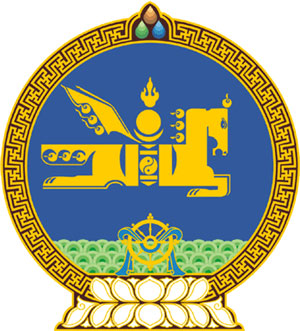 МОНГОЛ УЛСЫНСОНГУУЛИЙН ЕРӨНХИЙ ХОРООНЫ ТОГТООЛ2013 оны 5 дугаар 							                  Улаанбаатарсарын 6-ны  өдөр                                 Дугаар 34                                                       хотМонгол Улсын Ерөнхийлөгчийн сонгуулийнаймаг, нийслэлийн сонгуулийн хороодыг байгуулж,бүрэлдэхүүнийг батлах тухай	Монгол Улсын Ерөнхийлөгчийн сонгуулийн тухай хуулийн 13 дугаар зүйлийн 13.2 дахь хэсэг, 15 дугаар зүйлийн 15.1 дэх хэсэг, Сонгуулийн төв байгууллагын тухай хуулийн 7 дугаар зүйлийн 7.4.1 дэх заалт, 12 дугаар зүйлийн 12.3 дахь хэсгийг тус тус үндэслэн Монгол Улсын Сонгуулийн Ерөнхий Хорооноос ТОГТООХ нь:	1. Монгол Улсын Ерөнхийлөгчийн сонгуулийн аймаг, нийслэлийн сонгуулийн хороодыг байгуулж, бүрэлдэхүүнийг хавсралтаар баталсугай.	2. Хуульд заасан хугацаа, журмыг баримтлан сум, дүүргийн сонгуулийн хороод, хэсгийн хороодыг байгуулан харъяалах нутаг дэвсгэрийнхээ хэмжээнд нийтэд мэдээлэхийг аймаг, нийслэлийн сонгуулийн хороодын дарга, нарийн бичгийн дарга нарт даалгасугай.	3. Монгол Улсын Ерөнхийлөгчийн сонгуулийг зохион байгуулахтай холбогдсон хууль тогтоомжийг үйл ажиллагаандаа чанд мөрдөж ажиллахыг сонгуулийн хороодын дарга, нарийн бичгийн дарга, гишүүдэд үүрэг болгосугай.ДАРГА 					     	                    Ч.СОДНОМЦЭРЭННАРИЙН БИЧГИЙН ДАРГА 				                                                                                               Б.АЛТАНЖАРГАЛ                                              Сонгуулийн Ерөнхий Хорооны 2013 оны 5 дугаар сарын 06-ны өдрийн                                                                                                                                   34 дүгээр тогтоолын хавсралтМОНГОЛ УЛСЫН ЕРӨНХИЙЛӨГЧИЙН СОНГУУЛИЙН АЙМАГ, НИЙСЛЭЛИЙН СОНГУУЛИЙН ХОРООНЫ БҮРЭЛДЭХҮҮНД/д№Нэр, эцэг (эх)-ийн нэрЭрхэлж буй ажил, албан тушаалМэргэжил, боловсролСонгуулийн хороонд эрхлэх ажилАрхангай аймагАрхангай аймагАрхангай аймагАрхангай аймагАрхангай аймагАрхангай аймаг11ЛХАГВАСҮРЭНБаасангийнАймгийн ЗДТГ-ын даргаЭдийн засагчДээдДарга22НАРАНГЭРЭЛ СодовынАймгийн Боловсрол, соёлын газрын мэргэжилтэнТөрийн удирдлагын менежерДээдНарийн бичгийн дарга33ХҮРЭЛЧУЛУУНЧилхаажавынАймгийн ЗДТГ-ын Төрийн захиргаа, удирдлагын хэлтсийн даргаСанхүүч Эдийн засагчДээдГишүүн44ЦЭВЭЛМААБатжаргалынАймгийн Улсын бүртгэлийн хэлтэстулсын бүртгэгчАялал жуулчлалын менежерДээдГишүүн55АНХБАЯРДолжинсүрэнгийнАймгийн 1 дүгээр дунд сургуульд багшТүүх, нийгмийн багшДээдГишүүн66ОЮУНГЭРЭЛАлтангэрэлийнАймгийн 3 дугаар дунд сургуулийн захиралГадаад хэлний багшДээдГишүүн77АРИУНЖАРГАЛБатнасангийнАймгийн 5 дугаар цэцэрлэгт багшДээдЦэцэрлэгийн багшДээдГишүүн88ДЭЛГЭРДАЛАЙШараагийнАймгийн ЗДТГ-ын дэргэдэх Нийтлэг үйлчилгээний газрын мэргэжилтэнНийгмийн ажилтанДээдГишүүн99СОСОРБАРАМЦэрэндагвынМонгол Улсын Боловсролын Их Сургуулийн харъяа Архангай аймаг дахь Багшийн сургуулийн багшБагшДээдГишүүнБаян-Өлгий аймагБаян-Өлгий аймагБаян-Өлгий аймагБаян-Өлгий аймагБаян-Өлгий аймагБаян-Өлгий аймаг101БАХЫТХавийнАймгийн Статистикийн хэлтсийн даргаИнженер эдийн засагчДээдДарга112ДАРИМХАНАвилханыАймгийн Орон нутгийн өмчийн албаны дарга Инженер эдийн засагчДээдНарийн бичгийн дарга123МАРАТШанасынМонгол Алтайн нурууны хамгаалалтын захиргааны ахлах мэргэжилтэнЭкологичБагшДээдГишүүн134НУРХАНАТХарийнАймгийн ЗДТГ-ын хүний нөөцийн ажилтан Эдийн засагчДээдГишүүн145БАДАМЦЭЦЭГНасангийнӨлгий сумын 2 дугаар ахлах сургуулийн захиралБагшДээдГишүүн156МАЙРАЖанатынАймгийн Нэгдсэн эмнэлгийн тасгийн эрхлэгчХүний их эмчДээдГишүүн167ОНГАРЖантемирийнАймгийн Хүнс, хөдөө аж ахуй, жижиг, дунд үйлдвэрийн газрын даргаМалын их эмчДээдГишүүн178АМАНБЕКДаукенийАймгийн Улсын бүртгэлийн хэлтсийн мэргэжилтэнБагшДээдГишүүн189БАЙМУРАТКалекийнАймгийн ИТХ-ын нарийн бичгийн даргаИнженерДээдГишүүнБаянхонгор аймагБаянхонгор аймагБаянхонгор аймагБаянхонгор аймагБаянхонгор аймагБаянхонгор аймаг191ЮНДЭНБАЗАР ДагвынАймгийн ИТХ-ын нарийн бичгийн даргаБагш ДээдДарга202ИДЭРМӨНХ ЦэрэнхүүгийнАймгийн Худалдан авах ажиллагааны албаны даргаНя-бо эдийн засагч ДээдНарийн бичгийн дарга213НАРАНТУЯА ВашагийнАймгийн ЗДТГ-ын Нийгмийн хөгжлийн хэлтсийн мэргэжилтэнХүний их эмч ДээдГишүүн224БАЯРМАГНАЙ НамсрайнАймгийн Хүнс, хөдөө аж ахуй, жижиг, дунд үйлдвэрийн газрын даргаМал зүйч ДээдГишүүн235БАЙГАЛЬМАА ЦэрэнхүүгийнАймгийн ИТХ-ын Ажлын албаны ажилтанЭрх зүйч ДээдГишүүн246ӨНӨРЖАРГАЛ МандалынАймгийн ЗДТГ-ын Хяналт-шинжилгээ, үнэлгээний тасгийн даргаЭрх зүйч ДээдГишүүн257МӨНХТУЯА Болдын Аймгийн Мэргэжлийн сургалт үйлдвэрлэлийн төвийн сургалтын менежерСоциологич ДээдГишүүн268ЭНХЖАРГАЛ ДашдондогийнАймгийн Хүүхэд, гэр бүлийн хөгжлийн хэлтсийн даргаБизнесийн удирдлагаДээдГишүүн279ЭРДЭНЭ-ОЧИР ЦэвэлхүүгийнАймгийн Нийгмийн халамж, үйлчилгээний хэлтсийн мэргэжилтэнУлс төр судлаач ДээдГишүүнБулган аймагБулган аймагБулган аймагБулган аймагБулган аймагБулган аймаг281ГАНБОЛДАмарынАймгийн ЗДТГ-ын Хөгжлийн бодлогын хэлтсийн даргаНягтлан бодогчДээдДарга292НАМЧИНСҮРЭНГанбаатарынАймгийн Татварын хэлтсийн байцаагчНя-бо эдийн засагчДээдНарийн бичгийн дарга303ОДХҮҮБадарчийнАймгийн ЗДТГ-ын Хууль зүйн хэлтсийн мэргэжилтэнЭрх зүйчДээдГишүүн314ГАНСҮХДагвадоржийнАймгийн Боловсрол, соёлын газрын мэргэжилтэнБагшДээдГишүүн325АЛТАНГЭРЭЛПэлжээгийнАймгийн Нэгдсэн эмнэлгийн их эмчХүний их эмчДээдГишүүн336ЧУЛУУНБАТДоржпүрэвийнАймгийн ЗДТГ-ын Санхүү, төрийн сангийн хэлтсийн мэргэжилтэнНягтлан бодогчДээдГишүүн347БОЛОРМААГанбатынАймгийн Нийгмийн даатгалын хэлтсийн магадлагч эмчХүний их эмчДээдГишүүн358ОТГОНЖАРГАЛЧойсүрэнгийнАймгийн ИТХ-ын хуулийн мэргэжилтэнУлс төр судлаачДээдГишүүн369БАЙГАЛЬМААЭнхбатынАймгийн ЗД-ын дэргэдэх Иргэд, олон нийттэй харилцах албаны ажилтанЭрх зүйчДээдГишүүнГовь-Алтай аймагГовь-Алтай аймагГовь-Алтай аймагГовь-Алтай аймагГовь-Алтай аймагГовь-Алтай аймаг371БАНЗААГАЯАМөнхбаярынЭМШУИС-ийн Говь-Алтай аймаг дахь салбар сургуулийн арга зүйч багшХүний их эмчДээдДарга382ХҮРЭЛХҮҮГалсангийнЕсөнбулаг сумын ЗДТГ-ын мэргэжилтэнИнженер ДээдНарийн бичгийн дарга393ЭРДЭНЭЭЛхагвасүрэнгийнЕсөнбулаг сумын 2 дугаар дунд сургуулийн багшБагшДээдГишүүн404БАТБОЛДПүрэвжавынЕсөнбулаг сумын 3 дугаар дунд сургуулийн  сургалтын менежерБагшДээдГишүүн415УУГАНБААТАРГалсандоржийнАймгийн Нийгмийн халамж, үйлчилгээний хэлтсийн албаны даргаБагшДээдГишүүн426ЛХАМДУЛАМРэнцэндоржийнАймгийн Хөдөлмөрийн хэлтсийн мэргэжилтэнОУ-ын харилцааДээдГишүүн437ЭНХТУЯАБазаррагчаагийнАймгийн Нэгдсэн эмнэлгийн их эмчХүний их эмчДээдГишүүн448БЯМБАДОРЖСосорынАймгийн Мэргэжлийн сургалт үйлдвэрлэлийн төвийн багшБагшДээдГишүүн459ДОНОЙНямаажавын Есөнбулаг сумын ЗДТГ-ын мэргэжилтэнБагшДээдГишүүнГовьсүмбэр аймагГовьсүмбэр аймагГовьсүмбэр аймагГовьсүмбэр аймагГовьсүмбэр аймагГовьсүмбэр аймаг461БАТНАСАНЧанцалынАймгийн Нэгдсэн эмнэлгийн орлогч дарга Хүний их эмчДээдДарга472ДАВААХҮҮНямаагийнАймгийн Мэргэжлийн хяналтын газарт улсын байцаагчЗоотехникчДээдНарийн бичгийн дарга483ГАНБОЛДГэлэгсамдангийнАймгийн ИТХ-ын Ажлын албаны ахлах мэргэжилтэнЭдийн засагчДээдГишүүн494ӨЛЗИЙБУЯНДондогжавынАймгийн ЗДТГ-ын Санхүү, төрийн сангийн хэлтсийн мэргэжилтэнЭдийн засагчДээдГишүүн505ОДОНТУЯАЛувсандоржийнАймгийн ЗДТГ-ын Архивын тасгийн даргаТүүхч-архивчДээдГишүүн516ГАНБАЯРМөнхдоржийнАймгийн ЗДТГ-ын Нийгмийн хөгжлийн хэлтсийн мэргэжилтэнБагшДээдГишүүн527БАТ-ЭРДЭНЭТөмөрбаатарынАймгийн Худалдан авах ажиллагааны албаны мэргэжилтэнИнженерэдийн засагчДээдГишүүн538ЭНХ-ОЮУНПунцагсүрэнгийн Аймгийн Татварын хэлтсийн даргаНягтлан бодогчДээдГишүүн549АНХБААТАРГанбатынАймгийн ЗДТГ-ын Хөгжлийн бодлогын хэлтсийн мэргэжилтэнАялал жуулчлалын менежерДээдГишүүнДархан-Уул аймагДархан-Уул аймагДархан-Уул аймагДархан-Уул аймагДархан-Уул аймагДархан-Уул аймаг551ГАНБОЛДЖамсрангийнАймгийн Нийгмийн халамж, үйлчилгээний хэлтсийн даргаХуульч, эрх зүйчДээдДарга562ГАНБОЛДТүвдэндоржийнАймгийн Худалдах авах ажиллагааны албаны даргаХуульч, эрх зүйчНарийн бичгийн дарга573СУГАРБаяраагийнАймгийн Нэгдсэн эмнэлгийн их эмчХүний их эмчДээдГишүүн584ЭРДЭНЭБИЛЭГЛхагваагийнАймгийн Нийгмийн даатгалын хэлтсийн даргаЭдийн засагчДээдГишүүн595БУЯНБАТТүмэннастынАймгийн Мэргэжлийн хяналтын газрын даргаЭдийн засагчДээдГишүүн606АЛТАНЦЭЦЭГСодномдаржаагийнАймгийн Нийгмийн даатгалын хэлтсийн хяналтын улсын байцаагчСанхүүч, ня-боДээдГишүүн617ГАНТУУЛБоролдойнДархан сумын 1 дүгээр дунд сургуулийн багшБагшДээдГишүүн628СЭЛЭНГЭНаранбаатарынДархан сумын 15 дугаар дунд сургуулийн багш БагшДээдГишүүн639СҮХБААТАРГүррэнчингийнАймгийн ЗДТГ-ын Хяналт-шинжилгээ үнэлгээний тасгийн даргаЭдийн засагчДээдГишүүнДорноговь аймагДорноговь аймагДорноговь аймагДорноговь аймагДорноговь аймагДорноговь аймаг641ЭРДЭНЭЦЭЦЭГ БаттөмөрийнАймгийн ИТХ-ын нарийн бичгийн даргаБагшДээдДарга652НАРАН-ОТГОН Дамбаагийн Аймгийн ЗДТГ-ын Хууль зүйн хэлтсийн даргаЭрх зүйчДээдНарийн бичгийн дарга663ЭРДЭНЭСҮРЭНБадарчийнАймгийн ЗДТГ-ын санхүү, төрийн сангийн хэлтсийн даргаЭдийн засагчДээдГишүүн674БАЯРАА Авирмэдийн Аймгийн ЗДТГ-ын Хөгжлийн бодлогын хэлтсийн даргаИнженерДээдГишүүн685НАМСРАЙСҮРЭНЛхүндэвийн Аймгийн Нийгмийн даатгалын хэлтсийн даргаЭдийн засагчДээдГишүүн696ЦОГЗОЛМАА Чүлтэмдоржийн Аймгийн Улсын бүртгэлийн хэлтсийн  даргаБагшДээдГишүүн707ЭРДЭНЭБАТ ЛувсанчүлтэмийнАймгийн Саран хөхөө театрын даргаСэтгүүлч
ДээдГишүүн718МӨНХЦЭЦЭГ СүрэнжавынАймгийн Газрын харилцаа, барилга, хот байгуулалтын газрын даргаИнженерДээдГишүүн729ОТГОНБАЯР Чойрогийн Аймгийн Боловсрол, соёлын газрын даргаБагшДээдГишүүнДорнод аймагДорнод аймагДорнод аймагДорнод аймагДорнод аймагДорнод аймаг731ЭНХБАЯРЦэдэнгийнАймгийн дээд сургуульд хяналт, шалгалт үйлчилгээний мэргэжилтэнБагшДээдДарга742ОДГЭРЭЛЧанцалынАймгийн Хөдөлмөрийн хэлтсийн мэргэжилтэнБагшДээдНарийн бичгийн дарга753НЯМБизъяагийнБүсийн оношилгоо эмчилгээний төвийн  дотрын тасгийн их эмчХүний их эмчДээдГишүүн764ЦЭРЭНПИЛУламбаярынАймгийн ЗДТГ-ын Хөгжлийн бодлогын хэлтсийн мэргэжилтэнАрхитекторДээдГишүүн775АЛТАНЦЭЦЭГНямынАймгийн ЗДТГ-ын Нийгмийн хөгжлийн хэлтсийн даргаБагшДээдГишүүн786БАЯРМАААдъяасүрэнгийнХэрлэн сумын 5 дугаар дунд сургуулийн сургалтын менежерБагш, санхүүчДээдГишүүн797АЮУШБААТАРМижиддоржийнБүсийн оношилгоо эмчилгээний төвийн сувилагч СувилагчТусгай дундГишүүн808МЭНДБАЯРЖамбалынАймгийн 8 дугаар дунд сургуулийн захирал БагшДээдГишүүн819СҮХБААТАРГарьдынХэрлэн сумын 12 дугаар дунд сургуулийн багшБагшДээдГишүүнДундговь аймагДундговь аймагДундговь аймагДундговь аймагДундговь аймагДундговь аймаг821ЭРДЭНЭ-ОЧИРНоровжавынАймгийн ИТХ-ын нарийн бичгийн даргаБизнесийн удирдлагаДээдДарга832ЭРДЭНЭБОЛДДолгорынАймгийн Мэргэжлийн сургалт, үйлдвэрлэлийн төвийн захиралБагшДээдНарийн бичгийн дарга843ЛХАГВАСҮРЭНАдъяагийнАймгийн шүүхийн Тамгын хэлтсийн даргаХуульчЭдийн засагчДээдГишүүн854ӨЛЗИЙЖАРГАЛЖамбалынАймгийн Улсын бүртгэлийн хэлтсийн даргаТөрийн захиргаа, удирдлагын менежерДээдГишүүн865БАЯРААЧимэдийнАймгийн Нийгмийн даатгалын хэлтсийн даргаУлс төр судлаачЭрх зүйчДээдГишүүн876ТУЯАЦЭЦЭГМижиддоржийнАймгийн Татварын хэлтсийн даргаТөрийн удирдлагаБизнесийн удирдлагаДээдГишүүн887МӨНХЖАРГАЛМэнджаргалынАймгийн Хүнс, хөдөө аж ахуй, жижиг, дунд үйлдвэрийн газрын даргаМалын их эмчТөрийн удирдлагаДээдГишүүн898ХАТАНБААТАРСугирынАймгийн ЗДТГ-ын Төрийн захиргаа, удирдлагын хэлтсийн даргаБагшДээдГишүүн909МЯГМАРСҮРЭНГомбожавын“Эрдмийн далай” цогцолбор сургуулийн багшБагшДээдГишүүнЗавхан аймагЗавхан аймагЗавхан аймагЗавхан аймагЗавхан аймагЗавхан аймаг911БАЛХЯРВААЦангиаАймгийн ИТХ-ын нарийн бичгийн даргаЭдийн засагч ДээдДарга922АРИУНААБадамсэдийнАймгийн Нийгмийн халамж, үйлчилгээний хэлтсийн даргаХуульчДээдНарийн бичгийн дарга933ТӨВД-АЮУШМангалбазарынАймгийн Нийгмийн халамж, үйлчилгээний хэлтсийн мэргэжилтэнЭрх зүйчУлс төр судлаачДээдГишүүн944ДҮҮРЭНБИЛЭГЦэгмидийнАймгийн Мэргэжлийн хяналтын газрын улсын хяналтын байцаагчЭдийн засагчДээдГишүүн955ЧИМИДДОРЖБүрэнгийнАймгийн Хүнс, хөдөө аж ахуй, жижиг, дунд үйлдвэрийн газрын албаны даргаМалын их эмчДээдГишүүн966ЦЭНД-АЮУШМонломынАймгийн Татварын хэлтсийн мэргэжилтэнЭдийн засагчДээдГишүүн977ЖАВХЛАНБүдрагчаагийнАймгийн байгаль, орчин аялал жуулчлалын газрын мэргэжилтэн Аялал жуулчлалын менежерДээдГишүүн988ӨЛЗИЙДҮҮРЭНСумъяабазарынАймгийн Нийгмийн даатгалын хэлтсийн байцаагчЭдийн засагчДээдГишүүн999БАТДӨЛЧимид-ОчирынАймгийн ЗДТГ-ын Хууль зүйн хэлтсийн мэргэжилтэнХуульчДээдГишүүнОрхон аймагОрхон аймагОрхон аймагОрхон аймагОрхон аймагОрхон аймаг1001БАТБААТАРГүнчингийнАймгийн Нийгмийн халамж, үйлчилгээний хэлтсийн даргаБагшДээдДарга1012ГАНБОЛДШагдарынАймгийн ЗДТГ-ын Төрийн захиргаа, удирдлагын хэлтсийн даргаТөрийн удирдлагын менежерДээдНарийн бичгийн дарга1023ОТГОНБААТАРСүрэнгийнАймгийн Ус, цаг уурын оношилгоо шинжилгээний албаны даргаИнженерДээдГишүүн1034ОТГОНБАЯРМижиддоржийнАймгийн Улсын бүртгэлийн хэлтсийн тасгийн даргаСанхүү эдийн засагчДээдГишүүн1045ЧУЛУУНБАТСанжаагийнАймгийн Стандартчилал, хэмжил зүйн хэлтсийн даргаОрчуулагчДээдГишүүн1056ТӨГССАЙХАНӨсөхийнАймгийн Хүнс, хөдөө аж ахуй, жижиг, дунд үйлдвэрийн газрын албаны даргаМалын их эмчДээдГишүүн1067ОТГОНТавхайнАймгийн Хүнс, хөдөө аж ахуй, жижиг, дунд үйлдвэрийн газрын даргаИнженерДээдГишүүн1078ЧАГНААДОРЖДоржваанчигийнАймгийн Нийгмийн халамж, үйлчилгээний хэлтсийн албаны даргаТөрийн удирдлагын арга зүйчДээдГишүүн1089ГАНХУЯГГомбосүрэнгийнАймгийн Эрүүл мэндийн газрын даргаХүний их эмчДээдГишүүнӨвөрхангай аймагӨвөрхангай аймагӨвөрхангай аймагӨвөрхангай аймагӨвөрхангай аймагӨвөрхангай аймаг1091НЭРГҮЙЦэрэнсономынАймгийн ЗДТГ-ын Архивын тасгийн даргаБагшДээдДарга1102АДЪЯААвирмэдийнАймгийн ЗДТГ-ын Нийгмийн хөгжлийн хэлтсийн даргаБагшДээдНарийн бичгийн дарга1113БАЯСГАЛАНГэндэнгийнАймгийн Байгаль орчин, аялал жуулчлалын газрын даргаМикробиологичДээдГишүүн1124МӨНХБАЯРАдъяацоодолынАймгийн ИТХ-ын Ажлын албаны ахлах ажилтанУлс төр судлаачДээдГишүүн1135НАРАНТУЯАЦэдэнсодномынАрвайхээр сумын Ерөнхий боловсролын сургуулийн багшБагшДээдГишүүн1146ЦЭЦЭГМААНямдоржийнАймгийн Нийгмийн халамж, үйлчилгээний хэлтсийн даргаСтатистикч эдийн засагч ДээдГишүүн1157ГАНБААТАРМишигдоржийнАймгийн Нийгмийн халамж, үйлчилгээний хэлтсийн Захиргаа хяналтын албаны даргаНя-бо, эдийн засагчДээдГишүүн1168БУМХАНДЦэрэннадмидийнАймгийн Ус, цаг уур, орчны шинжилгээний албаны Технологийн хэлтсийн даргаИнженерДээдГишүүн1179ТУЯАЦЭЦЭГБиндэръяагийнАймгийн ИТХ-ын Гэмт хэргээс урьдчилан сэргийлэх ажлыг зохион байгуулах зөвлөлийн ажилтанЭрх зүйчДээдГишүүнӨмнөговь аймагӨмнөговь аймагӨмнөговь аймагӨмнөговь аймагӨмнөговь аймагӨмнөговь аймаг1181ТҮВШИНБАЯРБавуугийнАймгийн ЗДТГ-ын даргаМалын их эмчДээдДарга1192ГАНЗУУЗАЙАвирынАймгийн ЗДТГ-ын Хууль зүйн хэлтсийн мэргэжилтэнБагшТөрийн захиргааны удирдлагаДээдНарийн бичгийн дарга1203БАТ-ЭРДЭНЭШинэхүүгийнАймгийн ЗДТГ-ын Төрийн захиргаа, удирдлагын хэлтсийн даргаБиотехнологичДээдГишүүн1214НАРАНТУЯАБанзрагчийнАймгийн ЗДТГ-ын Санхүү, төрийн сангийн хэлтсийн даргаНягтлан бодогчДээдГишүүн1225ЖАМЪЯНХОРОЛНүдэнгийнАймгийн ЗДТГ-ын Нийгмийн хөгжлийн хэлтсийн даргаБагшДээдГишүүн1236БАЯРМААЧинзоригийнАймгийн ЗДТГ-ын Хууль зүйн хэлтсийн даргаХуульчДээдГишүүн1247БАТЧИМЭГОюунбатынАймгийн ИТХ-ын ахлах мэргэжилтэнХаламж зүйчДээдГишүүн1258ЭНХМӨНХЧулуундоржийнАймгийн Улсын бүртгэлийн хэлтсийн даргаХуульчДээдГишүүн1269БАЯРЖАРГАЛЧойжилынАймгийн Эрүүл мэндийн газрын даргаХүний их эмчДээдГишүүнСүхбаатар аймагСүхбаатар аймагСүхбаатар аймагСүхбаатар аймагСүхбаатар аймагСүхбаатар аймаг1271АДЪЯАГомбодоржийнАймгийн Нийгмийн даатгалын хэлтсийн даргаБагшДээдДарга1282БУЯНТОГТОХБибишийнАймгийн ИТХ-ын ахлах мэргэжилтэнБагшДээдНарийн бичгийн дарга1293ЭРДЭНЭБАТТунгалагийнАймгийн Статистикийн хэлтсийн даргаСтатистикчДээдГишүүн1304САРАНЧИМЭГОроохарынАймгийн ЗДТГ-ын Хууль зүйн хэлтсийн мэргэжилтэнЭрх зүйчДээдГишүүн1315ЭРДЭНЭБАТГунаагийнАймгийн Улсын бүртгэлийн хэлтсийн даргаЭрх зүйчДээдГишүүн1326ЭРДЭНЭХҮҮЯринпилийнАймгийн ИТХ-ын Ажлын албаны мэргэжилтэнЭрх зүйчДээдГишүүн1337ТУУЛМашлайнАймгийн Хүүхэд, гэр бүлийн хөгжлийн хэлтсийн даргаТөрийн удирдлагаДээдГишүүн1348ЭНХБААТАРГонирынАймгийн Нийгмийн халамж, үйлчилгээний хэлтсийн даргаЭдийн засагчДээдГишүүн1359ХҮРЭЛСҮХЧулуунборынАймгийн Тээвэр, авто замын газрын даргаБагшДээдГишүүнСэлэнгэ аймагСэлэнгэ аймагСэлэнгэ аймагСэлэнгэ аймагСэлэнгэ аймагСэлэнгэ аймаг1361БУЯНТОГТОХОлдохынАймгийн ИТХ-ын нарийн бичгийн даргаМал зүйчДээдДарга1372БЯМБААДэвшиншигваагийнТужийн нарс байгалийн цогцолборт газрын хамгаалалтын захиргааны даргаИнженерДээдНарийн бичгийн дарга1383БАТГЭРЭЛХаянхярваагийнАймгийн Улсын бүртгэлийн хэлтсийн даргаБагшДээдГишүүн1394ГАНБОЛДМонголынАймгийн Мэргэжлийн хяналтын газрын улсын байцаагчИнженерДээдГишүүн1405ЗАГДГОЧООДүгэржавынАймгийн Боловсрол, соёлын газрын дарга БагшДээдГишүүн1416БАТТУЛГАБатжаргалынАймгийн Биеийн тамир, спортын газрын даргаБагш дасгалжуулагчДээдГишүүн1427ЭРДЭНЭБИЛЭГМягмарсүрэнгийнСүхбаатар сумын байгаль орчны улсын байцаагчЭкологичДээдГишүүн4138ОЮУНБОЛДЭнэбишийнАймгийн ИТХ-ын Ажлын албаны ажилтанЭрх зүйчДээдГишүүн1449ЁНДОНЖАМЦДоржийнАймгийн ЗДТГ-ын Хууль зүйн хэлтсийн мэргэжилтэнЭрх зүйчДээдГишүүнТөв аймагТөв аймагТөв аймагТөв аймагТөв аймагТөв аймаг1451НЯМДОРЖДамбийнямынАймгийн ЗДТГ-ын даргаЭрх зүйчИнженерДээдДарга1462БАДАМЦЭЦЭГДоржпүрэвийнАймгийн Хүүхэд, гэр бүлийн хөгжлийн хэлтсийн даргаБагшТөрийн удирдлагын менежерДээдНарийн бичгийн дарга1473ИДЭРПҮРЭВАмгалангийнАймгийн ИТХ-ын нарийн бичгийн даргаБагшТөрийн удирдлагын менежерДээдГишүүн1484МӨНХТУЛГААюурзанынАймгийн Мэргэжлийн хяналтын газрын хэлтсийн даргаЭрх зүйчИнженерДээдГишүүн1495БАТСҮХШирнэнгийнАймгийн Улсын бүртгэлийн хэлтсийн тасгийн даргаИнженерДээдГишүүн1506ДАВААСҮРЭНЛхагвасүрэнгийнАймгийн Хүнс, хөдөө аж ахуй, жижиг, дунд үйлдвэрийн газрын даргаМал аж ахуйн мэргэжилтэнДээдГишүүн1517ХҮРЭЛБААТАРМухархалзангийнАймгийн Газрын харилцаа, барилга, хот байгуулалтын газрын даргаИнженерДээдГишүүн1528НЯМДОРЖСундуйнАймгийн Боловсрол, соёлын газрын даргаБагшДээдГишүүн1539ОЮУНЦЭЦЭГБатбаярынАймгийн ЗДТГ-ын Хууль зүйн хэлтсийн ахлах мэргэжилтэнЭрх зүйчДээдГишүүнУвс аймагУвс аймагУвс аймагУвс аймагУвс аймагУвс аймаг1541БАЯРААДүгэрийнАймгийн ЗДТГ-ын Төрийн захиргаа, удирдлагын хэлтсийн даргаЭдийн засагчДээдДарга1552ОЮУНБАТБанздайнАймгийн ИТХ-ын нарийн бичгийн даргаМал зүйчТөрийн удирдлагын менежерДээдНарийн бичгийн дарга1563АРИУНТУЯААгваансүрэнгийнАймгийн ЗДТГ-ын Төрийн захиргаа, удирдлагын хэлтсийн мэргэжилтэнИнженерДээдГишүүн1574ОЮУНГЭРЭЛСономпилийнАймгийн ЗДТГ-ын Хууль зүйн хэлтсийн мэргэжилтэнЭрх зүйчДээдГишүүн1585ОЮУНТҮЛХҮҮРАвирмэдийнАймгийн ЗДТГ-ын Хяналт-шинжилгээ, үнэлгээний тасгийн даргаИнженерДээдГишүүн1596АМГАЛАННАМЖИЛЦэвээнийАймгийн Улсын бүртгэлийн хэлтсийн улсын ахлах бүртгэгчХуульчДээдГишүүн1607ЭНХБАЯРЦогтоогийнАймгийн ЗДТГ-ын Нийгмийн хөгжлийн хэлтсийн мэргэжилтэнНийгмийн ажилтанДээдГишүүн1618ЭНХЖАРГАЛНамчингийнАймгийн ИТХ-ын Ажлын албаны ахлах мэргэжилтэнЭрх зүйчДээдГишүүн1629АНХМААБатсуурийнАймгийн ЗДТГ-ын нягтлан бодогчСанхүүчДээдГишүүнХовд аймагХовд аймагХовд аймагХовд аймагХовд аймагХовд аймаг1631БӨХБОЛДНоровынАймгийн ИТХ-ын нарийн бичгийн даргаБагшДээдДарга1642ГОНЧИГСҮРЭНГомбоогийнАймгийн Хүнс, хөдөө аж ахуй, жижиг, дунд үйлдвэрийн газрын албаны даргаМалын их эмчДээдНарийн бичгийн дарга1653БАТМӨНХБаасанхүүгийнАймгийн ЗДТГ-ын даргаТүүхч, багшДээдГишүүн1664ГАЛБАТЯдмаагийнАймгийн Тээвэр, авто замын газрын даргаИнженерДээдГишүүн1675ОЮУНЧИМЭГАварзадынАймгийн зонозын халдварт өвчин судлалын төвийн даргаБиологичДээдГишүүн1686УЛААНХҮҮЧадраабалынАймгийн ЗДТГ-ын Хяналт-шинжилгээ, үнэлгээний тасгийн мэргэжилтэнБагшДээдГишүүн1697ЦЭРЭНТОГТОХУртнасангийнАймгийн ЗДТГ-ын Нийгмийн хөгжлийн хэлтсийн мэргэжилтэнБагшДээдГишүүн1708ДАМДИНСҮРЭНДаржаагийнХовд аймаг дахь Политехникийн коллежийн багшИнженерДээдГишүүн1719ЖАМЪЯНДОРЖЛхагвасүрэнгийнАймгийн ИТХ-ын Олон нийттэй харилцах хэлтсийн даргаБагшДээдГишүүнХөвсгөл аймагХөвсгөл аймагХөвсгөл аймагХөвсгөл аймагХөвсгөл аймагХөвсгөл аймаг1721ЖАМСРАНЖАВЦэстийнАймгийн ЗДТГ-ын Төрийн захиргаа, удирдлагын хэлтсийн даргаИнженерДээдДарга1732БААТАР-ОЧИРНацагдоржийнАймгийн Боловсрол, соёлын газрын даргаБагшДээдНарийн бичгийн дарга1743АРИУНААДунгармаагийнАймгийн Улсын бүртгэлийн хэлтсийн тасгийн даргаИнженер технологичДээдГишүүн1754АРИУНБАТПүрэвсүрэнгийнАймгийн Хөдөлмөрийн хэлтсийн ахлах мэргэжилтэнБизнесийн удирдлагаДээдГишүүн1765ОЮУНЦЭЦЭГЦэдэвдамбынАймгийн Мэргэжлийн хяналтын газрын мэргэжилтэнИнженерДээдГишүүн1776МӨНХЖАРГАЛСандагийнАймгийн Хүүхэд, гэр бүлийн хөгжлийн хэлтсийн даргаБагшДээдГишүүн1787БЭХБАЯРЦэрэнжавынАймгийн ИТХ-ын Ажлын албаны ажилтанТөрийн удирдлагаДээдГишүүн1798ДАШБАЯРЧулуунбаатарынАймгийн Хүүхэд, гэр бүл хөгжлийн хэлтсийн ахлах мэргэжилтэнТөрийн захиргааны менежерДээдГишүүн1809ЭНХЗАЯАСүхбаатарынАймгийн ЗДТГ-ын Хууль зүйн хэлтсийн мэргэжилтэнЭрх зүйчДээдГишүүнХэнтий аймагХэнтий аймагХэнтий аймагХэнтий аймагХэнтий аймагХэнтий аймаг1811ЦОГБАДРАХӨнөрийнАймгийн ИТХ-ын нарийн бичгийн даргаИнженер Эрх зүйчДээдДарга1822ЭНХТҮВШИН ЦэвэгжавынАймгийн Аудитын газрын шинжээчБагш ДээдНарийн бичгийн дарга1833ЭРДЭНЭНАМЖИЛМАА БадамцэрэнгийнАймгийн Улсын бүртгэлийн хэлтсийн даргаХүний их эмчДээдГишүүн1844ГАНБААТАР ЖигжидийнАймгийн ЗДТГ-ын Хууль зүйн хэлтсийн даргаЭрх зүйчДээдГишүүн1855ЧУЛУУНЛувсангомбынАймгийн Ус, цаг уур, орчны шинжилгээний албаны даргаДээдГишүүн1866ШАРААДашпэлжээгийнАймгийн Мэргэжлийн хяналтын газрын байцаагчИнженерДээдГишүүн1877САРУУЛТӨГСЖаахүүгийнАймгийн ЗДТГ-ын Хөгжлийн бодлогын хэлтсийн мэргэжилтэнХүнсний технологичДээдГишүүн1888ЭРДЭНЭБУЛГАН ЦэдэнбалынАймгийн Музейн даргаМузейн арга зүйчЭрх зүйчДээдГишүүн1899ЛХАГВАБААТАР ГанболдынАймгийн Мэргэжлийн хяналтын газрын байцаагчГазар зохион байгуулагчДээдГишүүнУлаанбаатар хотУлаанбаатар хотУлаанбаатар хотУлаанбаатар хотУлаанбаатар хотУлаанбаатар хот1901ГЭРЭЛЧУЛУУНЁндон-ОйдовынНийслэлийн ЗДТГ-ын даргаЭдийн засагчДээдДарга1912ОТГОНБАГАНАЦэдэндамбынНийслэлийн Боловсролын газрын даргаБагшДээдНарийн бичгийн дарга1923МӨНХ-ЭРДЭМГомбосүрэнгийнБайгаль орчин, ногоон хөгжлийн яамны хэлтсийн даргаГеофизикчЭдийн засагчДээдГишүүн1934ОТГОНГЭРЭЛСодномынНийслэлийн ЗДТГ-ын Хууль, эрх зүйн хэлтсийн даргаЭрх зүйчДээдГишүүн1945БАТДОРЖТүмэндэмбэрэлийнНийслэлийн Өмчийн харилцааны газрын орлогч даргаЭрх зүйчДээдГишүүн1956БАТ-ӨЛЗИЙБатчулууныНийслэлийн Мэдээллийн технологийн газрын даргаИнженерДээдГишүүн1967ӨНӨГЭРЭЛДэлгэрцэцэгийнНийслэлийн ЗДТГ-ын мэргэжилтэнБизнесийн удирдлагаДээдГишүүн